                           КАРАР                                                              ПОСТАНОВЛЕНИЕ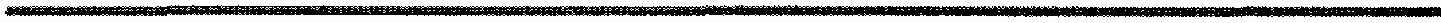                  9 январь 2020 йыл               №  1              9 января 2020 годаОб утверждении плана работы администрации сельского поселения Акбулатовский сельсовет муниципального района Мишкинский районРеспублики Башкортостан на 2020 год           В соответствии с Федеральным законом от 06 октября 2003 года № 131-ФЗ «Об общих принципах организации местного самоуправления в Российской Федерации», ст. 20 Устава сельского поселения, администрация сельского поселения Акбулатовский сельсовет муниципального района Мишкинский район Республики Башкортостан п о с т а н о в л я е т:     1. Утвердить план работы администрации сельского поселения Акбулатовский сельсовет муниципального района Мишкинский район Республики Башкортостан на 2020 год.    2. Контроль исполнения данного постановления оставляю за собой.Глава сельского поселения                                                Ю.В. Андреева                                                                                   УТВЕРЖДЕН                                                                                                 постановлением главы                                                                                     администрации                                                                                                                                                              сельского поселения                                                                                                        Акбулатовский сельсовет                                                                                                                                                                                                                                                               09 января 2020 года  № 1План работы администрации сельского поселенияАкбулатовский сельсовет муниципального районаМишкинский район Республики Башкортостан на 2020 годУправляющий делами                                                                 А.Э. РусаеваБашšортостан Республикаhы Мишкº районы муниципаль районыныœ Аšбулат аулы советы ауыл билºìºhå Хакимиºòå 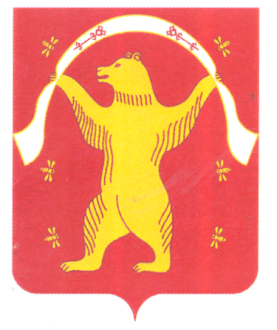 Администрация сельского поселения Акбулатовский сельсовет муниципального района Мишкинский район Республики Башкортостан№ п/пНаименование вопросов(проектов решений)Наименование вопросов(проектов решений)СрокиСрокиСрокиСрокиОтветственные исполнителиОтветственные исполнителиОтветственные исполнителиОтветственные исполнители12233334444Организационная работаОрганизационная работаОрганизационная работаОрганизационная работаОрганизационная работаОрганизационная работаОрганизационная работаОрганизационная работаОрганизационная работаОрганизационная работаОрганизационная работа1.Подготовка проектов муниципальных правовых актовПодготовка проектов муниципальных правовых актовВ течение годаВ течение годаВ течение годаВ течение годаУправляющий деламиУправляющий деламиУправляющий деламиУправляющий делами2.Проведение еженедельных совещаний с работниками администрацииПроведение еженедельных совещаний с работниками администрацииеженедельноеженедельноеженедельноеженедельноГлава сельского поселенияГлава сельского поселенияГлава сельского поселенияГлава сельского поселения3.Проведение ежемесячных совещаний с руководителями учреждений и организаций, расположенных на территории сельского поселенияПроведение ежемесячных совещаний с руководителями учреждений и организаций, расположенных на территории сельского поселенияежемесячноежемесячноежемесячноежемесячноГлава сельского поселенияГлава сельского поселенияГлава сельского поселенияГлава сельского поселения4.Организация проведения заседаний общественных комиссийОрганизация проведения заседаний общественных комиссийПо плануПо плануПо плануПо плануГлава сельского поселения, Управляющий деламиГлава сельского поселения, Управляющий деламиГлава сельского поселения, Управляющий деламиГлава сельского поселения, Управляющий делами5.Об исполнении бюджета сельского поселенияОб исполнении бюджета сельского поселенияежеквартальноежеквартальноежеквартальноежеквартальноГлава сельского поселенияГлава сельского поселенияГлава сельского поселенияГлава сельского поселения6.Проведение совещаний со старостами населенных пунктов по решению вопросов местного значенияПроведение совещаний со старостами населенных пунктов по решению вопросов местного значенияежеквартальноежеквартальноежеквартальноежеквартальноГлава сельского поселенияГлава сельского поселенияГлава сельского поселенияГлава сельского поселенияВопросы для рассмотренияВопросы для рассмотренияВопросы для рассмотренияВопросы для рассмотренияВопросы для рассмотренияВопросы для рассмотренияВопросы для рассмотренияВопросы для рассмотренияВопросы для рассмотренияВопросы для рассмотренияВопросы для рассмотрения 1.Разработка и принятия плана работы администрации, учрежденийРазработка и принятия плана работы администрации, учрежденийЯнварьЯнварьЯнварьЯнварьРуководители учреждений (по согласованию),Управляющий деламиРуководители учреждений (по согласованию),Управляющий деламиРуководители учреждений (по согласованию),Управляющий деламиРуководители учреждений (по согласованию),Управляющий делами2.О плане мероприятий по проведению на территории сельского поселения Года семьи, Года волонтера (добровольца)О плане мероприятий по проведению на территории сельского поселения Года семьи, Года волонтера (добровольца)ЯнварьЯнварьЯнварьЯнварьРуководители учреждений (по согласованию),Управляющий деламиРуководители учреждений (по согласованию),Управляющий деламиРуководители учреждений (по согласованию),Управляющий деламиРуководители учреждений (по согласованию),Управляющий делами3.Отчет о деятельности Администрации сельского поселения за 2019 годОтчет о деятельности Администрации сельского поселения за 2019 годФевральФевральФевральФевральГлава сельского поселенияГлава сельского поселенияГлава сельского поселенияГлава сельского поселения5.О праздновании Дня защитника отечества, о чествовании воинов-афганцевО праздновании Дня защитника отечества, о чествовании воинов-афганцевФевральФевральФевральФевральГлава сельского поселения, Руководители учреждений (по согласованию)Глава сельского поселения, Руководители учреждений (по согласованию)Глава сельского поселения, Руководители учреждений (по согласованию)Глава сельского поселения, Руководители учреждений (по согласованию)6.О праздновании Международного Женского Дня 8 мартаО праздновании Международного Женского Дня 8 мартаМартМартМартМартАдминистрация сельского поселенияРуководители учреждений (по согласованию)Администрация сельского поселенияРуководители учреждений (по согласованию)Администрация сельского поселенияРуководители учреждений (по согласованию)Администрация сельского поселенияРуководители учреждений (по согласованию)7.О продолжении установки наружного уличного освещения в населенных пунктах, об очистке уличных дорогО продолжении установки наружного уличного освещения в населенных пунктах, об очистке уличных дорогМартМартМартМартГлава сельского поселенияГлава сельского поселенияГлава сельского поселенияГлава сельского поселения8.О деятельности ТОСов в 2019 году и задачах на 2020 годО деятельности ТОСов в 2019 году и задачах на 2020 годМартМартМартМартПредседатели ТОСов (по согласованию)Председатели ТОСов (по согласованию)Председатели ТОСов (по согласованию)Председатели ТОСов (по согласованию)9.О мероприятиях по проведению паводка «Весна-2020»  О мероприятиях по проведению паводка «Весна-2020»  АпрельАпрельАпрельАпрельАдминистрация сельского поселенияАдминистрация сельского поселенияАдминистрация сельского поселенияАдминистрация сельского поселения10.О работе ЖенСовета по пропоганде здорового образа жизниО работе ЖенСовета по пропоганде здорового образа жизниАпрельАпрельАпрельАпрельПредседатель ЖенСовета (по согласованию)Председатель ЖенСовета (по согласованию)Председатель ЖенСовета (по согласованию)Председатель ЖенСовета (по согласованию)11.О мерах по обеспечению пожарной безопасности в весенне-летний период О мерах по обеспечению пожарной безопасности в весенне-летний период АпрельАпрельАпрельАпрельАдминистрация сельского поселенияАдминистрация сельского поселенияАдминистрация сельского поселенияАдминистрация сельского поселения12.О  подготовке и праздновании Дня Победы. О благоустройстве парка культуры.О  подготовке и праздновании Дня Победы. О благоустройстве парка культуры.АпрельАпрельАпрельАпрельАдминистрация сельского поселенияУчреждение образования (по согласованию)Администрация сельского поселенияУчреждение образования (по согласованию)Администрация сельского поселенияУчреждение образования (по согласованию)Администрация сельского поселенияУчреждение образования (по согласованию)13.О благоустройстве и санитарном состоянии населенных пунктов, учреждений и производственных объектов сельского поселенияО благоустройстве и санитарном состоянии населенных пунктов, учреждений и производственных объектов сельского поселенияВ течение годаВ течение годаВ течение годаВ течение годаАдминистрация сельского поселенияРуководители объектов (по согласованию)Администрация сельского поселенияРуководители объектов (по согласованию)Администрация сельского поселенияРуководители объектов (по согласованию)Администрация сельского поселенияРуководители объектов (по согласованию)14.О собраниях граждан по населенным пунктам сельского поселения. Об организации пастьбы скотыО собраниях граждан по населенным пунктам сельского поселения. Об организации пастьбы скотыМайМайМайМайГлава сельского поселенияГлава сельского поселенияГлава сельского поселенияГлава сельского поселения15.Об участии на районном празднике «Сабантуй-2020» и о благоустройстве фасадов зданий, частных домов и прилегающих к ним территорийОб участии на районном празднике «Сабантуй-2020» и о благоустройстве фасадов зданий, частных домов и прилегающих к ним территорийМайМайМайМайАдминистрация сельского поселенияСтаросты деревень сельского поселенияАдминистрация сельского поселенияСтаросты деревень сельского поселенияАдминистрация сельского поселенияСтаросты деревень сельского поселенияАдминистрация сельского поселенияСтаросты деревень сельского поселения16.Об обеспечении безопасности людей на водных объектах, охране их жизни и здоровьяОб обеспечении безопасности людей на водных объектах, охране их жизни и здоровьяМайМайМайМайАдминистрация сельского поселенияСтаросты ТОСАдминистрация сельского поселенияСтаросты ТОСАдминистрация сельского поселенияСтаросты ТОСАдминистрация сельского поселенияСтаросты ТОС17.Об организации летнего отдыха детей, занятости подростков и молодежи в летний периодОб организации летнего отдыха детей, занятости подростков и молодежи в летний периодМайМайМайМайГлава сельского поселения, руководители организаций образования (по согласованию)Глава сельского поселения, руководители организаций образования (по согласованию)Глава сельского поселения, руководители организаций образования (по согласованию)Глава сельского поселения, руководители организаций образования (по согласованию)18.О работе социально-профилактического центраО работе социально-профилактического центраИюньИюньИюньИюньПредседатель СПЦ, участковый уполномоченный инспектор полиции отдела ОВД РБ по Мишкинском у району (по согласованию)Председатель СПЦ, участковый уполномоченный инспектор полиции отдела ОВД РБ по Мишкинском у району (по согласованию)Председатель СПЦ, участковый уполномоченный инспектор полиции отдела ОВД РБ по Мишкинском у району (по согласованию)Председатель СПЦ, участковый уполномоченный инспектор полиции отдела ОВД РБ по Мишкинском у району (по согласованию)19.О ходе работ по благоустройству населенных пунктовО ходе работ по благоустройству населенных пунктовИюньИюньИюньИюньАдминистрация сельского поселенияАдминистрация сельского поселенияАдминистрация сельского поселенияАдминистрация сельского поселения20.О  подготовке к заготовке кормов гражданами для личных подворийО  подготовке к заготовке кормов гражданами для личных подворийИюньИюньИюньИюньАдминистрация сельского поселенияАдминистрация сельского поселенияАдминистрация сельского поселенияАдминистрация сельского поселения21.Организация и проведение учета поголовья скотаОрганизация и проведение учета поголовья скотаИюньИюньИюньИюньАдминистрация сельского поселенияАдминистрация сельского поселенияАдминистрация сельского поселенияАдминистрация сельского поселения22.О работе общественных формированийО работе общественных формированийИюньИюньИюньИюньПредседатели общественных формирований (по согласованию)Председатели общественных формирований (по согласованию)Председатели общественных формирований (по согласованию)Председатели общественных формирований (по согласованию)23.О подготовке объектов соцкультбыта к работе в зимних условияхО подготовке объектов соцкультбыта к работе в зимних условияхАвгустАвгустАвгустАвгустАдминистрация сельского поселенияРуководители объектов (по согласованию)Администрация сельского поселенияРуководители объектов (по согласованию)Администрация сельского поселенияРуководители объектов (по согласованию)Администрация сельского поселенияРуководители объектов (по согласованию)24.О торговом обслуживании населения сельского поселения и соблюдения Закона Республики Башкортостан «О защите прав потребителей»О торговом обслуживании населения сельского поселения и соблюдения Закона Республики Башкортостан «О защите прав потребителей»АвгустАвгустАвгустАвгустГлава сельского поселенияГлава сельского поселенияГлава сельского поселенияГлава сельского поселения25.О состоянии социального обслуживания одиноких и престарелых гражданО состоянии социального обслуживания одиноких и престарелых гражданСентябрьСентябрьСентябрьСентябрьГлава сельского поселенияГлава сельского поселенияГлава сельского поселенияГлава сельского поселения26.О мерах по обеспечению пожарной безопасности в осенне-зимний периодО мерах по обеспечению пожарной безопасности в осенне-зимний периодСентябрьСентябрьСентябрьСентябрьГлава сельского поселенияГлава сельского поселенияГлава сельского поселенияГлава сельского поселения27.О праздновании Дня пожилых людейО праздновании Дня пожилых людейСентябрьСентябрьСентябрьСентябрьГлава сельского поселения, Председатели общественных формирований (по согласованию), Руководители учреждений (по согласованию)Глава сельского поселения, Председатели общественных формирований (по согласованию), Руководители учреждений (по согласованию)Глава сельского поселения, Председатели общественных формирований (по согласованию), Руководители учреждений (по согласованию)Глава сельского поселения, Председатели общественных формирований (по согласованию), Руководители учреждений (по согласованию)28О подготовке к Всероссийской переписи населенияО подготовке к Всероссийской переписи населенияСентябрьСентябрьСентябрьСентябрьАдминистрация сельского поселенияАдминистрация сельского поселенияАдминистрация сельского поселенияАдминистрация сельского поселения29.О подведении итогов работы по благоустройству населенных пунктов. О работе ТОСовО подведении итогов работы по благоустройству населенных пунктов. О работе ТОСовОктябрьОктябрьОктябрьОктябрьГлава сельского поселения, старосты (по согласованию)Глава сельского поселения, старосты (по согласованию)Глава сельского поселения, старосты (по согласованию)Глава сельского поселения, старосты (по согласованию)30.О праздновании Дня РеспубликиО праздновании Дня РеспубликиОктябрьОктябрьОктябрьОктябрьГлава сельского поселенияГлава сельского поселенияГлава сельского поселенияГлава сельского поселения31.О работе с призывниками и военнообязанными, состоящими на воинском учетеО работе с призывниками и военнообязанными, состоящими на воинском учетеНоябрьНоябрьНоябрьНоябрьУправляющий деламиУправляющий деламиУправляющий деламиУправляющий делами32.О медицинском обслуживании населения и профилактике инфекционных заболеванийО медицинском обслуживании населения и профилактике инфекционных заболеванийДекабрьДекабрьДекабрьДекабрьФельдшеры ФАП (по согласованию)Фельдшеры ФАП (по согласованию)Фельдшеры ФАП (по согласованию)Фельдшеры ФАП (по согласованию)33.О работе с обращениями гражданО работе с обращениями гражданУправляющий деламиУправляющий деламиУправляющий деламиУправляющий делами34.О работе социально-профилактического центраО работе социально-профилактического центраДекабрьДекабрьДекабрьДекабрьПредседатель комиссии, Глава сельского поселенияПредседатель комиссии, Глава сельского поселенияПредседатель комиссии, Глава сельского поселенияПредседатель комиссии, Глава сельского поселения35.О мероприятиях по празднованию Нового года. О плане мероприятий на Новогодние каникулыО мероприятиях по празднованию Нового года. О плане мероприятий на Новогодние каникулыДекабрьДекабрьДекабрьДекабрьРуководители учреждений (по согласованию)Руководители учреждений (по согласованию)Руководители учреждений (по согласованию)Руководители учреждений (по согласованию)36.Об осуществлении земельного контроля на территории сельского поселения Акбулатовский сельсоветОб осуществлении земельного контроля на территории сельского поселения Акбулатовский сельсоветпостояннопостояннопостояннопостоянноАдминистрация сельского поселенияАдминистрация сельского поселенияАдминистрация сельского поселенияАдминистрация сельского поселения37.Проведение работы по противодействию коррупцииПроведение работы по противодействию коррупциипостояннопостояннопостояннопостоянноАдминистрация сельского поселенияАдминистрация сельского поселенияАдминистрация сельского поселенияАдминистрация сельского поселения38.Заседания жилищной комиссииЗаседания жилищной комиссииПо мере поступления заявленийПо мере поступления заявленийПо мере поступления заявленийПо мере поступления заявленийАдминистрация сельского поселенияКомиссия по жилищному вопросуАдминистрация сельского поселенияКомиссия по жилищному вопросуАдминистрация сельского поселенияКомиссия по жилищному вопросуАдминистрация сельского поселенияКомиссия по жилищному вопросу39.О ходе выполнения плана мероприятий по Году Памяти и славы и Году эстетики населенных пунктов СДК и библиотекойО ходе выполнения плана мероприятий по Году Памяти и славы и Году эстетики населенных пунктов СДК и библиотекойДекабрьДекабрьДекабрьДекабрьАдминистрация сельского поселенияУчреждения культуры (по согласованию)Администрация сельского поселенияУчреждения культуры (по согласованию)Администрация сельского поселенияУчреждения культуры (по согласованию)Администрация сельского поселенияУчреждения культуры (по согласованию)3. Взаимодействие Администрации сельского поселения с Администрацией муниципального района Мишкинский район, иными организациями и учреждениями муниципального района3. Взаимодействие Администрации сельского поселения с Администрацией муниципального района Мишкинский район, иными организациями и учреждениями муниципального района3. Взаимодействие Администрации сельского поселения с Администрацией муниципального района Мишкинский район, иными организациями и учреждениями муниципального района3. Взаимодействие Администрации сельского поселения с Администрацией муниципального района Мишкинский район, иными организациями и учреждениями муниципального района3. Взаимодействие Администрации сельского поселения с Администрацией муниципального района Мишкинский район, иными организациями и учреждениями муниципального района3. Взаимодействие Администрации сельского поселения с Администрацией муниципального района Мишкинский район, иными организациями и учреждениями муниципального района3. Взаимодействие Администрации сельского поселения с Администрацией муниципального района Мишкинский район, иными организациями и учреждениями муниципального района3. Взаимодействие Администрации сельского поселения с Администрацией муниципального района Мишкинский район, иными организациями и учреждениями муниципального района3. Взаимодействие Администрации сельского поселения с Администрацией муниципального района Мишкинский район, иными организациями и учреждениями муниципального района3. Взаимодействие Администрации сельского поселения с Администрацией муниципального района Мишкинский район, иными организациями и учреждениями муниципального района3. Взаимодействие Администрации сельского поселения с Администрацией муниципального района Мишкинский район, иными организациями и учреждениями муниципального района1.Предоставление необходимой отчетностиПредоставление необходимой отчетностиПредоставление необходимой отчетностиПо мере надобностиПо мере надобностиПо мере надобностиПо мере надобностиАдминистрация сельского поселенияАдминистрация сельского поселенияАдминистрация сельского поселения2.Участие в районных совещаниях, семинарах по основной деятельности работыУчастие в районных совещаниях, семинарах по основной деятельности работыУчастие в районных совещаниях, семинарах по основной деятельности работыПо мере проведенияПо мере проведенияПо мере проведенияПо мере проведенияАдминистрация сельского поселенияАдминистрация сельского поселенияАдминистрация сельского поселения3.Участие в районных мероприятиях (культурно-массовых, спортивно-оздоровительных и др.)Участие в районных мероприятиях (культурно-массовых, спортивно-оздоровительных и др.)Участие в районных мероприятиях (культурно-массовых, спортивно-оздоровительных и др.)По мере проведенияПо мере проведенияПо мере проведенияПо мере проведенияАдминистрация сельского поселенияАдминистрация сельского поселенияАдминистрация сельского поселения4. Работа по организации учебы и повышению квалификации кадров4. Работа по организации учебы и повышению квалификации кадров4. Работа по организации учебы и повышению квалификации кадров4. Работа по организации учебы и повышению квалификации кадров4. Работа по организации учебы и повышению квалификации кадров4. Работа по организации учебы и повышению квалификации кадров4. Работа по организации учебы и повышению квалификации кадров4. Работа по организации учебы и повышению квалификации кадров4. Работа по организации учебы и повышению квалификации кадров4. Работа по организации учебы и повышению квалификации кадров4. Работа по организации учебы и повышению квалификации кадров1.1.Повышение профессиональной квалификации специалистов Администрации сельского поселенияПовышение профессиональной квалификации специалистов Администрации сельского поселенияПовышение профессиональной квалификации специалистов Администрации сельского поселения1 раз в год1 раз в год1 раз в год1 раз в годАдминистрация сельского поселенияАдминистрация сельского поселения2.Участие специалистов Администрации сельского поселения в районных семинарах и курсах, организуемых районной АдминистрациейУчастие специалистов Администрации сельского поселения в районных семинарах и курсах, организуемых районной АдминистрациейУчастие специалистов Администрации сельского поселения в районных семинарах и курсах, организуемых районной АдминистрациейУчастие специалистов Администрации сельского поселения в районных семинарах и курсах, организуемых районной АдминистрациейУчастие специалистов Администрации сельского поселения в районных семинарах и курсах, организуемых районной АдминистрациейПо мере проведенияПо мере проведения Администрация сельского поселения Администрация сельского поселения Администрация сельского поселения5. Работа с общественными формированиями5. Работа с общественными формированиями5. Работа с общественными формированиями5. Работа с общественными формированиями5. Работа с общественными формированиями5. Работа с общественными формированиями5. Работа с общественными формированиями5. Работа с общественными формированиями5. Работа с общественными формированиями5. Работа с общественными формированиями5. Работа с общественными формированиями1.Проведение заседаний с общественными формированиямиПроведение заседаний с общественными формированиямиПроведение заседаний с общественными формированиямиПо плану работыПо плану работыПо плану работыПо плану работыПо плану работыПо плану работыАдминистрация сельского поселения